„IGRAJTE SE,SKAČITE, VIČITESAMO NEMOJTEGRIJEŠITI!“-don Bosco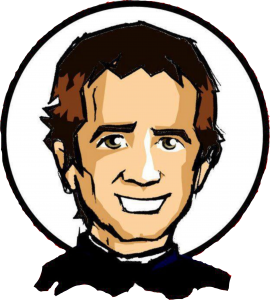 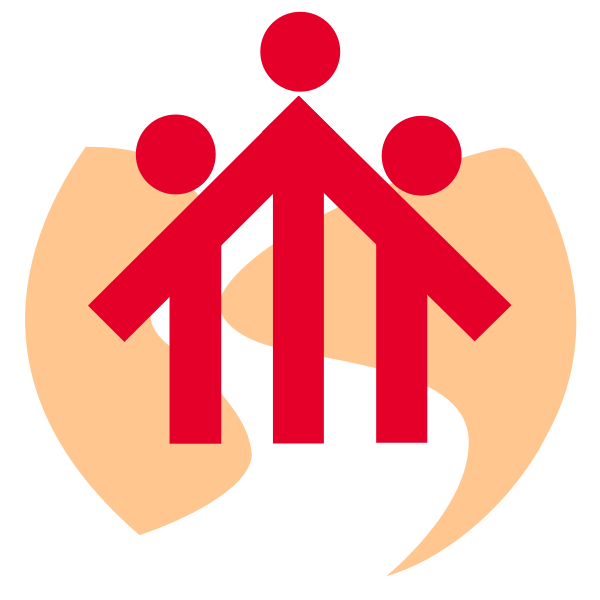 HRVATSKA SALEZIJANSKAPROVINCIJAPOVJERENSTVO ZAPASTORAL MLADIHŽupa sv. Ivana Bosca, Podsused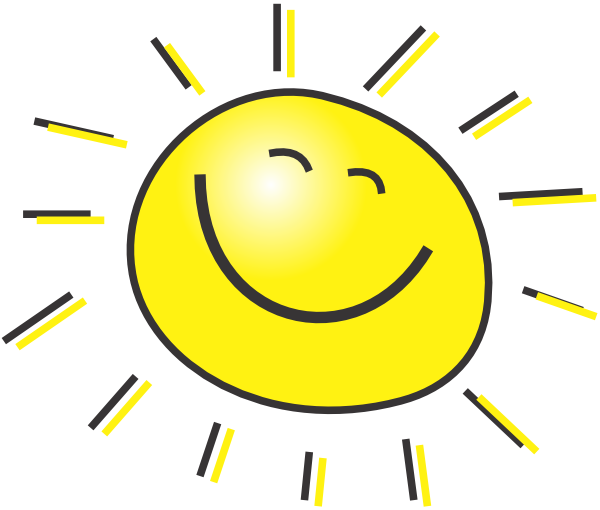 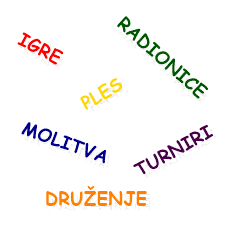 